新 书 推 荐中文书名：《加拉帕戈斯群岛没有长颈鹿》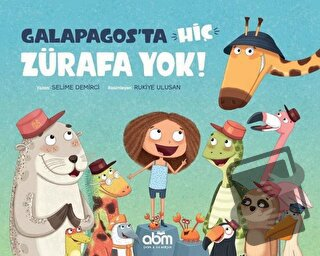 英文书名：There Are No Giraffes in Galapagos作        者：Selime Demirci and Rukiye Ulusan出  版  社：Abm Publishing代理公司：The Black Cat Agency/ ANA页        数：56页出版时间：2019年11月代理地区：中国大陆、台湾审读资料：电子稿类        型：儿童绘本内容简介：这是一场在加拉帕戈斯群岛寻找长颈鹿的伟大冒险!学校里，老师在地理课上讲了一个令人感到吃惊的知识，她说：“同学们，你们知道吗？加拉帕戈斯群岛没有长颈鹿。”小女孩觉得很不可思议，她无法想象一个地方竟然会没有长颈鹿存在，毕竟她家后院里就有一只。她感到很好奇，加拉帕戈斯群岛真的没有长颈鹿吗？只有一种方法可以知道答案，那就是亲自去看看！于是，她决定带着她家后院里的长颈鹿，前往加拉帕戈斯群岛，这样的话，如果加拉帕戈斯群岛真的没有长颈鹿，那这只长颈鹿就会是那里的第一只，也是唯一的一只。然而，加拉帕戈斯群岛并不是一座岛，而是……19个岛。小女孩和长颈鹿能否找到答案呢？加拉帕戈斯群岛真的没有长颈鹿吗？这次的旅程中又发生了怎样的故事呢？书中小女孩对找出问题答案的执着与勇气值得小读者们学习。如果心中有疑问，那不妨行动起来，去找出事情的真相吧！除此之外，过程中涉及到了一系列交通工具，可供孩子们增长见识。作者简介：塞利姆·德米尔奇(Selime Demirci)出生在伊斯坦布尔，喜欢旅行、大海和烹饪，除此之外，写下看过或想看的地方是他最爱做的事情之一。他希望自己创作的故事能够启发孩子们产生旅行和探索的想法。他与妻子和女儿住在世界的另一个角落，那里有海岸，离他出生的海边有一段距离。琉璃耶·乌鲁桑（Rukiye Ulusan）小时候最喜欢做的事情就是制作玩具，通过剪裁和绘画来玩纸板箱。她的童年是和兄弟姐妹、朋友一起玩耍度过的，留下了美好的回忆。后来，颜色和图案进入了她的生活，从那时起，她便试图通过绘画向人们解释自己的世界。她喜欢蓝色、星星、学习、玩耍、梦想和大海。内页插图：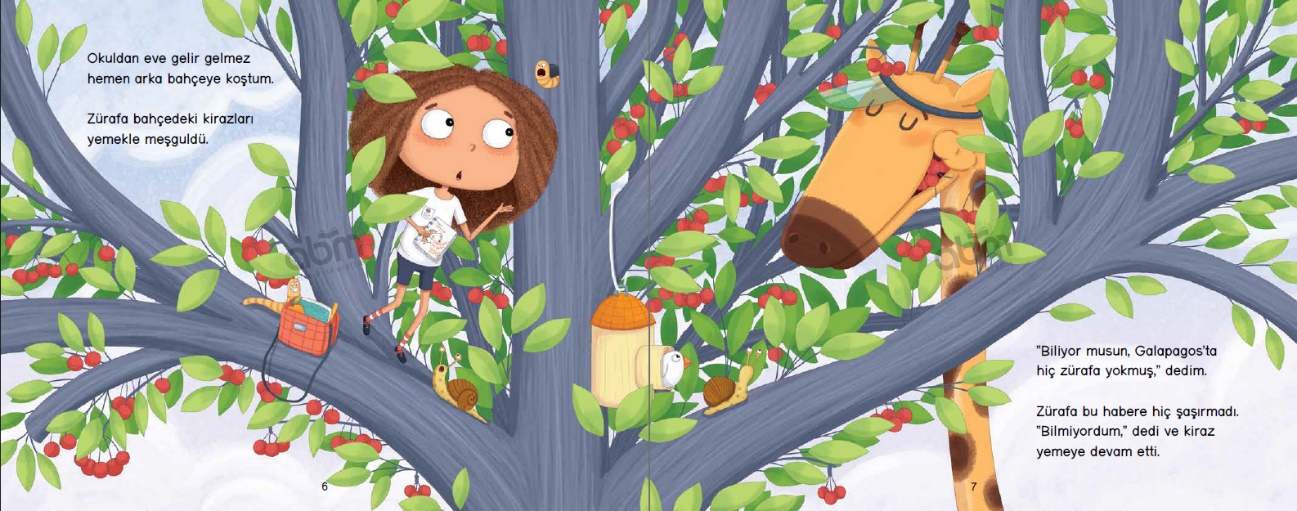 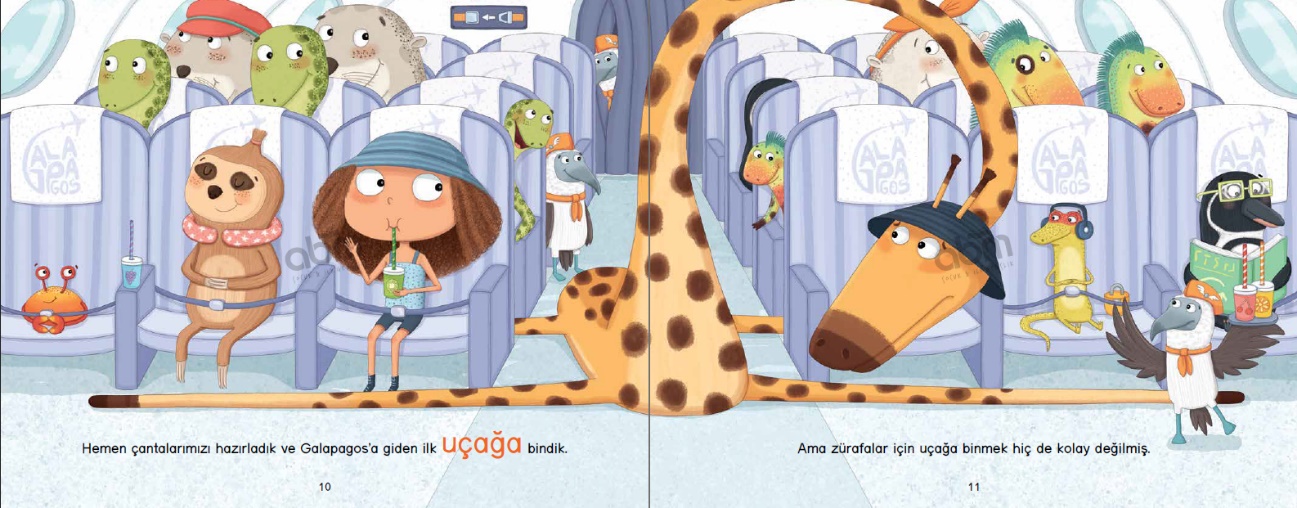 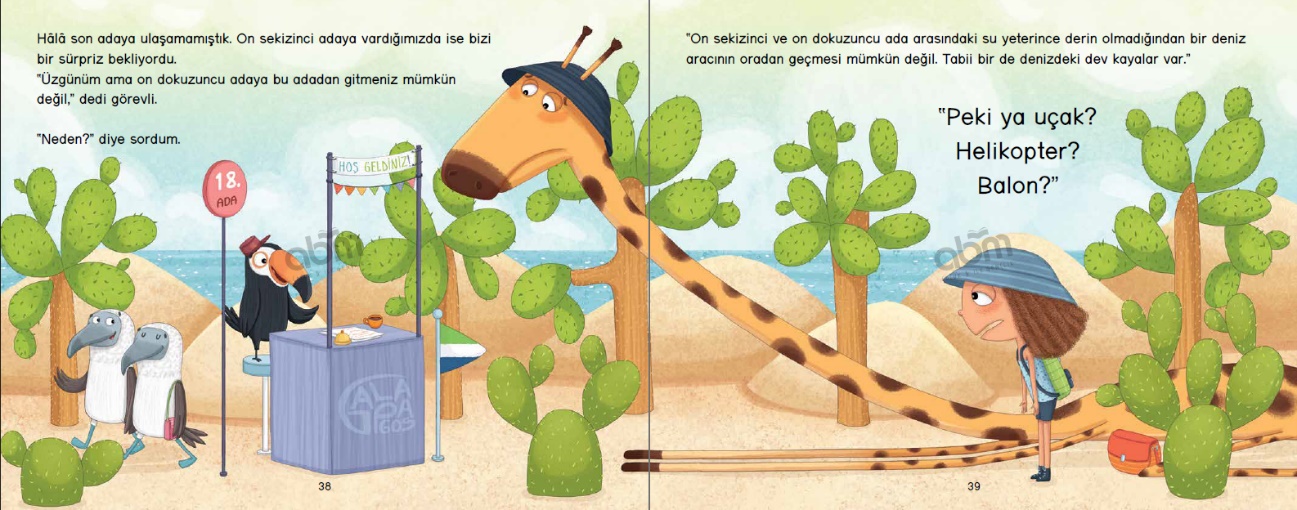 感谢您的阅读！请将反馈信息发至：版权负责人Email：Rights@nurnberg.com.cn 安德鲁·纳伯格联合国际有限公司北京代表处北京市海淀区中关村大街在地图中查看甲59号中国人民大学文化大厦1705室, 邮编：100872电话：010-82504106,   传真：010-82504200公司网址：http://www.nurnberg.com.cn 书目下载：http://www.nurnberg.com.cn/booklist_zh/list.aspx书讯浏览：http://www.nurnberg.com.cn/book/book.aspx视频推荐：http://www.nurnberg.com.cn/video/video.aspx豆瓣小站：http://site.douban.com/110577/新浪微博：安德鲁纳伯格公司的微博_微博 (weibo.com)微信订阅号：ANABJ2002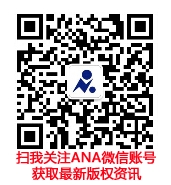 